Publicado en Madrid el 24/03/2020 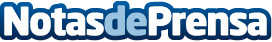 Cinco ejercicios para mantenerse saludable durante la cuarentenaLa "pausa obligada" ante la emergencia sanitaria puede ser una ocasión perfecta para establecer una rutina saludable de ejercicios que incluya flexiones, sentadillas y entrenamientos de equilibrio. Herbalife Nutrition ofrece cinco rutinas de ejercicio para entrenar en casaDatos de contacto:NURIA SANCHEZ917818090Nota de prensa publicada en: https://www.notasdeprensa.es/cinco-ejercicios-para-mantenerse-saludable_1 Categorias: Medicina Sociedad Otros deportes http://www.notasdeprensa.es